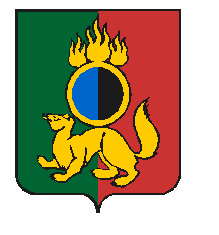 АДМИНИСТРАЦИЯ ГОРОДСКОГО ОКРУГА ПЕРВОУРАЛЬСКПОСТАНОВЛЕНИЕг. ПервоуральскО введении особого противопожарногорежима на территории городскогоокруга ПервоуральскДля защиты населения и территории городского округа Первоуральск от природных и техногенных пожаров, в соответствии с Федеральными законами                                                                 от 21 декабря 1994 года № 69-ФЗ «О пожарной безопасности», от 22 июля 2008 года                              № 123-ФЗ «Технический регламент о требованиях пожарной безопасности»,                                        от 06 октября 2003 года № 131-ФЗ «Об общих принципах организации местного самоуправления в Российской Федерации», постановлением Правительства Российской Федерации  от 16 сентября 2020 года № 1479 «Об утверждении Правил противопожарного режима в Российской Федерации», законом Свердловской области                                                                  от 15 июля 2005 года № 82-ОЗ «Об обеспечении пожарной безопасности на территории Свердловской области», в целях предупреждения возможных чрезвычайных ситуаций, связанных с возникновением ландшафтных (природных) и лесных пожаров, Администрация городского округа ПервоуральскПОСТАНОВЛЯЕТ:1. Ввести на территории городского округа Первоуральск особый противопожарный режим до особого распоряжения.2. В период действия особого противопожарного режима на территории городского округа Первоуральск запретить использование открытого огня, сжигание мусора, сухой травянистой растительности, стерни, соломы, порубочных и пожнивных остатков, разведение костров (в том числе в металлических емкостях, бочках, баках, мангалах и других приспособлениях), проведение пожароопасных работ на землях лесного фонда, землях сельскохозяйственного назначения, землях населенных пунктов, землях промышленности, энергетики, транспорта, связи, радиовещания, телевидения, информатики и землях иного специального назначения.3.	Рекомендовать председателям дачных и садоводческих некоммерческих объединений:3.1. Провести разъяснительную работу о мерах пожарной безопасности и действиях в случае возникновения пожара среди собственников (арендаторов) индивидуальных жилых домов и дачных домиков;3.2. Обеспечить территории садоводческих (дачных) объединений противопожарным водоснабжением путем подключения к наружным водопроводным сетям либо путем устройства противопожарных водоемов или резервуаров.4. Руководителям предприятий, организаций и учреждений всех форм собственности:4.1. Издать приказы об организации дежурства руководителей и работников (сотрудников, служащих, персонала) на объектах подверженных угрозе лесных пожаров и других ландшафтных (природных) пожаров до окончания действия особого противопожарного режима;4.2. Провести противопожарные инструктажи среди руководителей и работников (сотрудников, служащих, персонала);4.3. Провести превентивные мероприятия по обеспечению пожарной безопасности на подведомственных объектах и прилегающих к ним территориях.            5. Рекомендовать государственному казенному учреждению Свердловской области «Билимбаевское лесничество» (И.Н. Гилев) совместно с муниципальным бюджетным учреждением «Первоуральская городская служба спасения» (А.Ф. Чернышев), муниципальным бюджетным учреждением «Городское лесничество»                                              (Б.Г. Трефилов), представителями отдела надзорной деятельности и профилактической работы городского округа Первоуральск Управления надзорной деятельности и профилактической работы Главного управления МЧС России по Свердловской области (Д.Н. Андриянов), представителями отдела Министерства внутренних дел по городу Первоуральску (В.С. Шведчиков), с целью пресечения правонарушений и возникновения лесных пожаров, организовать работу патрульно-контрольной группы. 6. Рекомендовать Первоуральскому обществу охотников и рыболовов (В.Н. Котельников) провести внеочередное собрание членов общества на тему соблюдения правил пожарной безопасности в лесах, членам общества незамедлительно сообщать о выявленных фактах возгораний в лесах. 7. Рекомендовать государственному казенному учреждению Свердловской области «Билимбаевское лесничество» (И.Н. Гилев), Первоуральскому муниципальному бюджетному учреждению «Городское лесничество» (Б.Г. Трефилов):7.1. осуществить информационное обеспечение организаций, индивидуальных предпринимателей, осуществляющих использование лесов, расположенных на территории городского округа Первоуральск и предоставить им консультационную помощь по соблюдению требований постановления Правительства Российской Федерации                                  от 07 октября 2020 года № 1614 «Об утверждении Правил пожарной безопасности в лесах»;7.2. организовать работу по профилактике лесных и других ландшафтных (природных) пожаров путем противопожарной пропаганды в средствах массовой информации.8. Управлению образования городского округа Первоуральск                                                 (И.В. Гильманова), Управлению культуры, физической культуры и спорта Администрации городского округа Первоуральск (А.В. Башкирова) в подведомственных организациях организовать работу по профилактике лесных и других ландшафтных (природных) пожаров путем противопожарной пропаганды.9. Начальникам сельских территориальных управлений городского округа Первоуральск (Д.В. Черных, А.В. Овсянников, К.В. Третьяков, А.Ю. Санников) с целью выявления несанкционированных отжигов сухой растительности и мусора, организовать патрулирование подведомственных территорий.10. Рекомендовать 10 пожарно-спасательному отряду Федеральной противопожарной службы государственной противопожарной службы МЧС России по Свердловской области (Р.С. Атамурадов), муниципальному бюджетному учреждению «Первоуральская городская служба спасения» (А.Ф. Чернышев), общественному учреждению «Первоуральская добровольная пожарная охрана» (В.Д. Калинин) обеспечить необходимый и достаточный сил и средств постоянной готовности для оперативного реагирования в случае угрозы перехода лесных пожаров на населенные пункты городского округа Первоуральск.          11. Действие настоящего постановления вступает в силу с момента опубликования.          12. Опубликовать настоящее постановление в газете «Вечерний Первоуральск» и на сайте городского округа Первоуральск.          13.	Контроль за выполнением настоящего постановления возложить на заместителя Главы Администрации городского округа Первоуральск по взаимодействию с органами государственной власти и общественными организациями В.А. Таммана.Глава городского округа Первоуральск	                                                               И.В. Кабец 10.08.2022№1970